ORDER FORM                                                                                                                                     Page 1 Order Number: PEL/AND 6.20(Oxford) Blue and White Oxford Button Down (UPDATE2/7)      Date: 24th June 2020                                    Company:  ANDRUM S.n.c  Via Spartaco, 50 Andria (Ba)Product:  Men’s shirts                                                           Details:  Button down – Blue & White Stripe    													                                   Page 2Order Number: PEL/AND 6.20 (oxford) – Blue & White Stripe Button Down (UPDATE 2/7)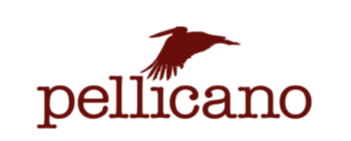 Date:  24th June 2020Details: Button down Fabric, Sizes and QuantitiesCollarCuffButtons and button holesFitFrontBackLabelling Soft (morbido?) lined button down collarBD1739cm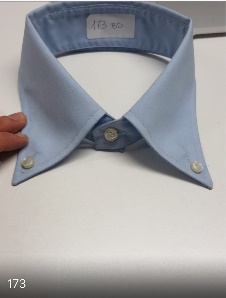 Burgundy piping 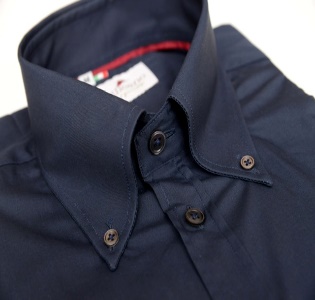 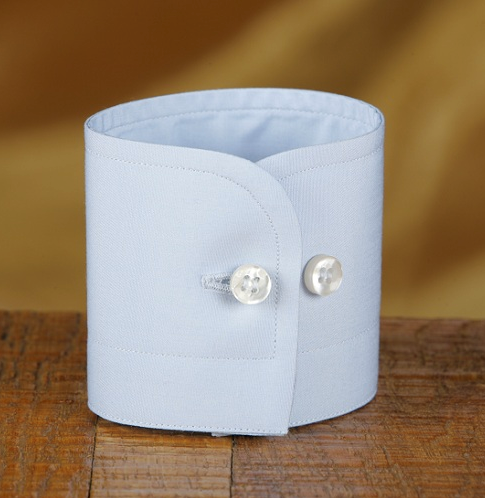 Buttons:White Mother of pearlThread : white Button Holes : white Button holes: ONE burgundy at the bottomBottom button hole – burgundy (Button hole number 8 in photo) and 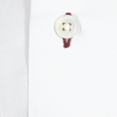   Cuff button hole - burgundy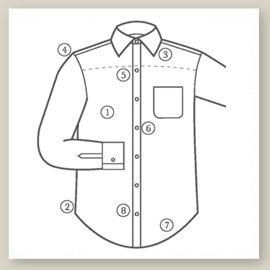 Slim fitAnd regular fitFront placket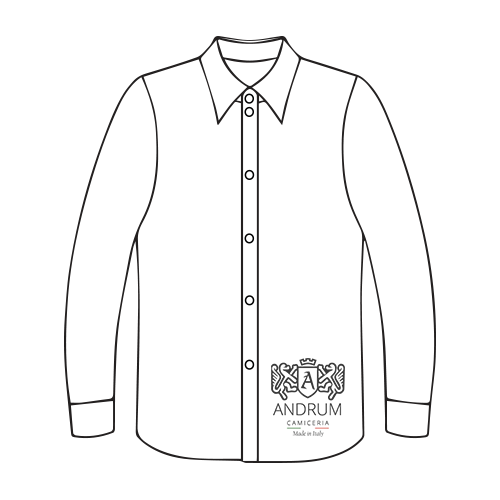 Pocket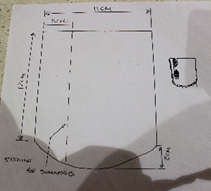 2 Central folds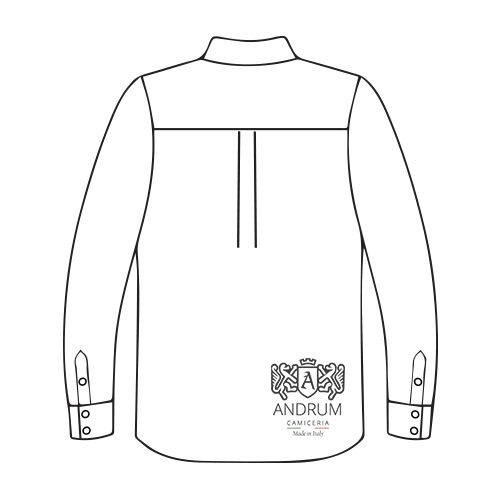 Locker hoop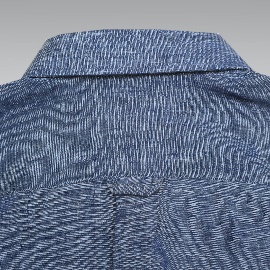 1 to the back of shirt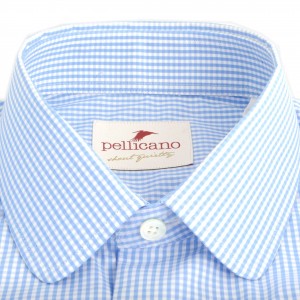 2 side gusset triangular labels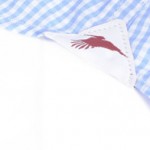 Shirt FabricSmallMediumLargeX largeXX largeTotal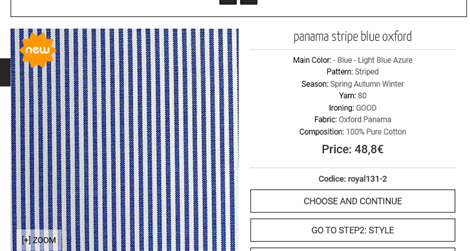 Reg: 0Slim: 1Reg: 2Slim: 3Reg: 2Slim: 2Reg: 2Slim: 3Reg: 1Slim: 2Reg: 7Slim: 11